LES OMS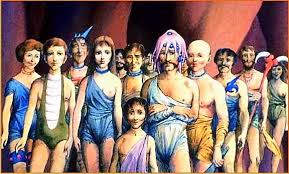 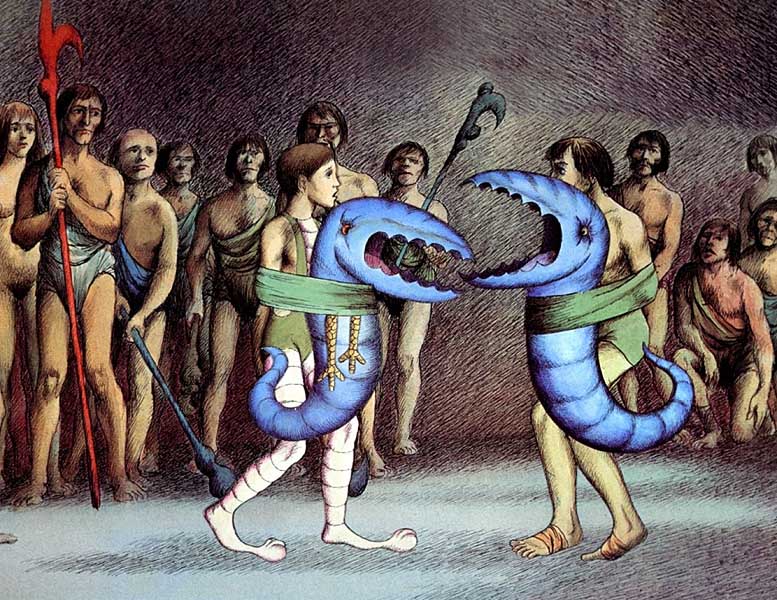 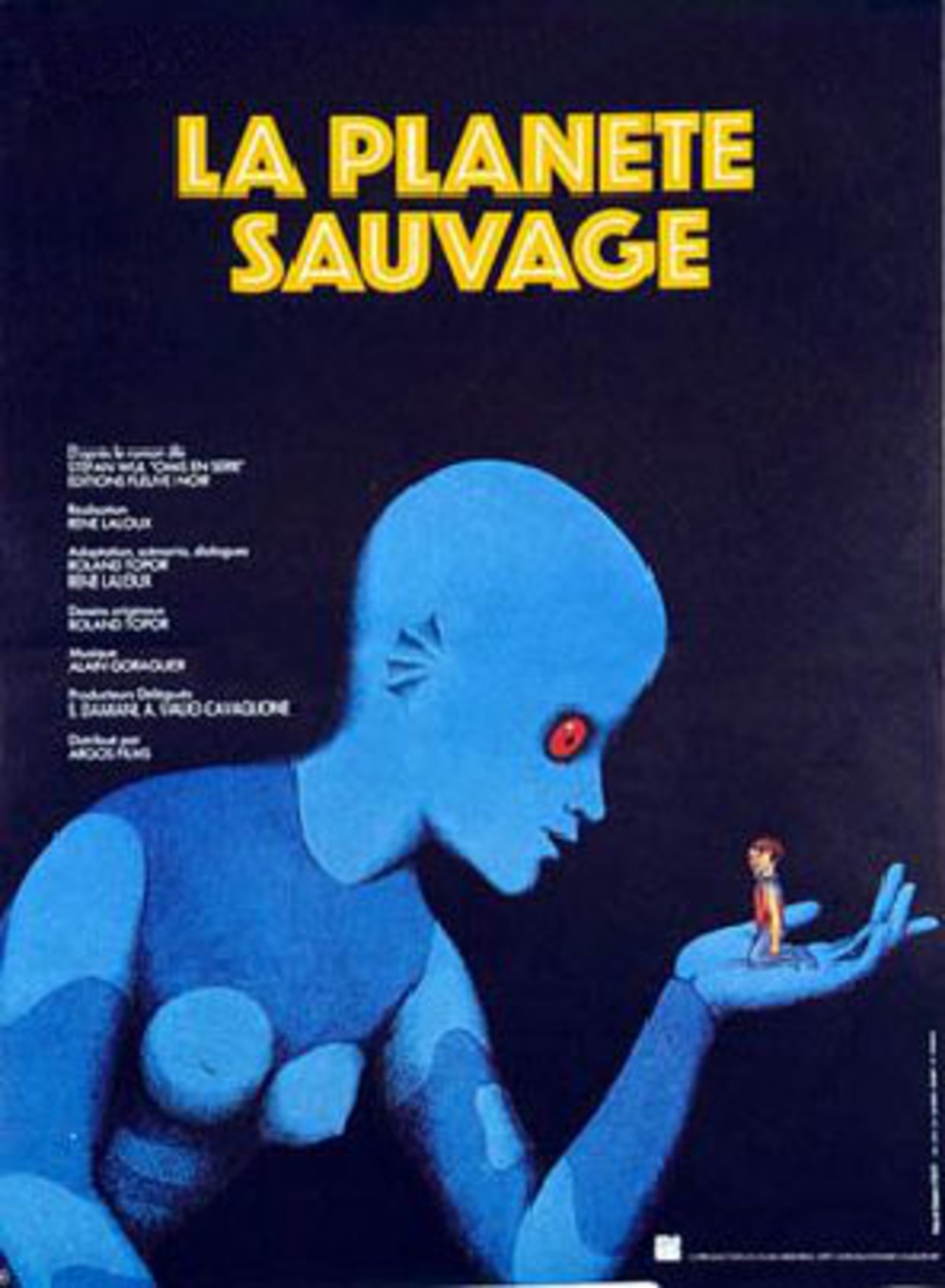 La planète sauvageINSPECTION DES ECOLES D’AFRIQUE DE L’OUESTFiche n° 7LES IMAGES DU FILMLES IMAGES DU FILM